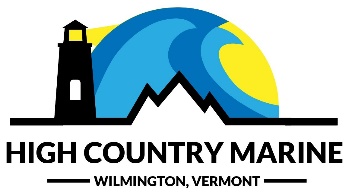 Please provide us with all of the following informationBoat Info:Year_______________				      Name__________________________	Model______________				      Email__________________________Make_______________                                                  Phone #________________________Engine______________ 					Please check off the following work you are authorizing High Country to do:REMEMBER TO CLEAN OUT YOUR BOATIf we need to remove- Tubes, Wakeboards Etc.they will be inventoryed, stored and you will be charged $35.00____________Winterization $130 an hour Labor- plus fluids and desiccant (moisture absorbingPerformance boats are $145 an hour Labor ~Waverunners $75____________Transport Boat $75 per pick up or delivery  (please provide us with instructions)____________Shrinkwrap $20.00 a foot- up to 19 Ft.** $24.00 a foot- 20 ft and up                                   ***ALL PONTOONS $24.OO A FOOT******(You will be charged for winterization and shrinkwrap when the work has been completed***We will charge your credit card for Winter storage when your boat arrives at High Country $400.00             If you would like us to bill all work and Winter Storage to a different credit card than what is on file provide   credit card #card #_________________________________ exp date___________v code___________________I here by authorize the above work to be done along with the necessary materialsI hereby authorize High Country’s employees to operate my boat for the purposes of testing and transporting.I hereby release High Country and its owners, agents and employees for any and all liability to the above equipment, while it is stored at High Country, 403 Rt. 9 West, Wilmington, VT. I also understand that High Country will not be held responsible for loss or damage to the unit (or articles left in or with the unit) in case of fire, theft, accident, inclement weather conditions or any other cause beyond our controlSignature _______________________________Date __________________________***REMEMBER YOUR SIGNATURE IS REQUIRED BEFORE ANY WORK CAN TAKE PLACE***HIGH COUNTRY MARINE403 RT. 9 WEST, P.O. BOX 1750, WILMINGTON VT. 05363802-464-2108 Email: hcmarineoffice@gmail.com